Об утверждении Правил использования водных объектов общего пользования, расположенных на территории Верхнесалдинского городского округа для личных и бытовых нуждВ целях установления единых условий и требований, предъявляемых к использованию водных объектов для личных и бытовых нужд, обеспечению безопасности людей в местах массового отдыха населения, туризма, в соответствии с Водным кодексом Российской Федерации от 03.06.2006 № 74-ФЗ, Федеральным законом от 6 октября 2003 года № 131-ФЗ «Об общих принципах организации местного самоуправления в Российской Федерации», Постановлением Правительства Свердловской области от 27.09.2018 № 639-ПП «Об утверждении правил охраны жизни людей на водных объектах Свердловской области», Уставом Верхнесалдинского городского округа, ПОСТАНОВЛЯЮ:Утвердить Правила использования водных объектов общего пользования, расположенных на территории Верхнесалдинского городского округа для личных и бытовых нужд (прилагаются).Настоящее постановление опубликовать в официальном печатном издании «Салдинская газета» и разместить на официальном сайте Верхнесалдинского городского округа http://v-salda.ru.Настоящее постановление вступает в силу с момента его подписания.Контроль за исполнением настоящего постановления возложить на заместителя главы администрации по жилищно-коммунальному хозяйству, энергетике и транспорту.Глава Верхнесалдинского городского округа                                             М.В. СавченкоУТВЕРЖДЕНЫ постановлением администрации Верхнесалдинского городского округа                   от ________________ № ____________«Об утверждении Правил использования водных объектов общего пользования, расположенных на территории Верхнесалдинского городского округа для личных и бытовых нужд»ПРАВИЛАиспользования водных объектов общего пользования, расположенных на территории Верхнесалдинского городского округа для личных и бытовых нуждI. Общие положения1. Настоящие Правила использования водных объектов общего пользования, расположенных на территории Верхнесалдинского городского округа для личных и бытовых нужд (далее - Правила) разработаны в соответствии с Водным кодексом Российской Федерации от 03.06.2006 № 74-ФЗ, Федеральным законом от                          6 октября 2003 года № 131-ФЗ «Об общих принципах организации местного самоуправления в Российской Федерации», Постановлением Правительства Свердловской области от 27.09.2018 № 639-ПП «Об утверждении правил охраны жизни людей на водных объектах Свердловской области», Уставом Верхнесалдинского городского округа.2. Настоящие Правила регулируют отношения, связанные с использованием водных объектов общего пользования, расположенных на территории Верхнесалдинского городского округа, для личных и бытовых нужд и обязательны для населения и организаций любой формы собственности на территории Верхнесалдинского городского округа.Вопросы, не урегулированные настоящими правилами, решаются в соответствии с действующим законодательством.3. Основные термины и понятия, используемые в настоящих Правилах:1) водные объекты общего пользования - поверхностные общедоступные водные объекты, находящиеся в государственной или муниципальной собственности, если иное не предусмотрено Водным кодексом Российской Федерации;2) личные и бытовые нужды - личные, семейные, домашние нужды, не связанные с осуществлением предпринимательской деятельности, в том числе плавание и причаливание плавучих средств, в том числе маломерных судов, находящихся в частной собственности физических лиц и не используемых для осуществления предпринимательской деятельности;3) любительское и спортивное рыболовство - деятельность по добыче (вылову) водных биоресурсов для личного потребления и в рекреационных целях;4) водопользователь - физическое лицо или юридическое лицо, которым предоставлено право пользования водным объектом;5) водопользование в целях ведения подсобного хозяйства - полив садовых, огородных, дачных земельных участков, предоставленных или приобретенных для ведения личного подсобного хозяйства, а также водопой скота, ведение работ по уходу за домашними животными и птицей, которые находятся в собственности физических лиц, не являющихся индивидуальными предпринимателями;6) отдых (рекреация) на воде - купание, оздоровительное плавание, пребывание в пределах береговой полосы;7) водоохранные зоны - территории, которые примыкают к береговой линии (границам водного объекта) морей, рек, ручьев, каналов, озер, водохранилищ и на которых устанавливается специальный режим осуществления хозяйственной и иной деятельности в целях предотвращения загрязнения, засорения, заиления указанных водных объектов и истощения их вод, а также сохранения среды обитания водных биологических ресурсов и других объектов животного и растительного мира;8) прибрежная полоса - это часть водоохранной зоны, непосредственно примыкающая к водному объекту, на которой устанавливается более строгий режим хозяйственной и иной деятельности по отношению к режиму хозяйственной и иной деятельности, установленному на территории всей водоохранной зоны;9) сточные воды - дождевые, талые, инфильтрационные, поливомоечные, дренажные воды, сточные воды централизованной системы водоотведения и другие воды, отведение (сброс) которых в водные объекты осуществляется после их использования или сток которых осуществляется с водосборной площади.4. Настоящие Правила определяют требования, предъявляемые к забору (изъятию) воды для личных и бытовых нужд, купанию людей, отдыху, туризму, спорту, любительскому и спортивному рыболовству, водопою и обязательны для населения и организаций любой формы собственности на территории Верхнесалдинского городского округа.II. Порядок использования водных объектов общего пользования для личных и бытовых нужд5. Использование водных объектов общего пользования для личных и бытовых нужд общедоступно и осуществляется в соответствии с требованиями водного законодательства, правилами охраны жизни людей на водных объектах в Свердловской области, законодательством о санитарно-эпидемиологическом благополучии населения, настоящими Правилами.6. Каждый гражданин вправе иметь доступ к водным объектам общего пользования и бесплатно использовать их для личных и бытовых нужд, если иное не установлено Водным кодексом Российской Федерации, другими федеральными законами, а также пользоваться (без использования механических транспортных средств) береговой полосой таких водных объектов для передвижения и пребывания около них, в том числе для осуществления любительского и спортивного рыболовства и причаливания плавучих средств.7. Полоса земли вдоль береговой линии (границы водного объекта) водного объекта общего пользования (береговая полоса), ширина которой установлена Водным кодексом Российской Федерации, предназначается для общего пользования.8. Купание на водных объектах общего пользования разрешается только в специально установленных местах, выбор которых производится в соответствии с гигиеническими требованиями к зонам рекреации и требованиями охраны источников хозяйственно-питьевого водоснабжения от загрязнений.9. Использование водных объектов общего пользования для любительского и спортивного рыболовства осуществляется гражданами в соответствии с законодательством о водных биологических ресурсах без разрешения на добычу (вылов) водных биоресурсов, если иное не предусмотрено федеральными законами.10. Купание и водопой домашних животных осуществляется в местах, удаленных от зон массового отдыха на расстоянии не менее 500 метров ниже по течению, и вне зоны санитарной охраны водозаборных сооружений.11. Разрешается использование водных объектов общего пользования для полива садовых, огородных, дачных участков, для ведения личного подсобного хозяйства при условии соблюдения требований охраны водных объектов в соответствии с Водным кодексом Российской Федерации и законодательством об охране окружающей среды.12. Разрешается использование водных объектов общего пользования для плавания и причаливания, находящихся в частной собственности граждан и не используемых для осуществления предпринимательской деятельности плавучих средств, в том числе маломерных судов, водных мотоциклов и других технических средств, предназначенных для отдыха на водных объектах.13. При использовании водных объектов общего пользования для личных и бытовых нужд граждане обязаны:1) рационально использовать водные объекты общего пользования, соблюдать условия водопользования, установленные законодательством и настоящими Правилами;2) поддерживать водные объекты и прилегающую территорию в соответствующем санитарным нормам состоянии, не засорять береговую полосу водоемов бытовыми, строительными и другими отходами, своевременно осуществлять мероприятия по предупреждению и устранению захламления прилегающей территории;3) не допускать нарушения прав других граждан, а также нанесения вреда здоровью людей и окружающей природной среде;4) не допускать ухудшения качества воды водоема, среды обитания объектов животного и растительного мира, а также нанесения ущерба хозяйственным и иным объектам;5) соблюдать правила пожарной безопасности, не допускать уничтожения или повреждения почвенного покрова и объектов растительного мира на берегах водоемов, принимать меры по недопущению аварийных ситуаций, влияющих на состояние водных объектов;6) соблюдать установленный режим использования водного объекта общего пользования;7) соблюдать меры безопасности при проведении культурных, спортивных и иных мероприятий на водоемах.14. Физические и юридические лица, индивидуальные предприниматели при использовании водных объектов общего пользования должны соблюдать режим использования водоохранных зон и прибрежных защитных полос водных объектов, ширина которых в зависимости от их протяженности установлена Водным кодексом Российской Федерации.15. Физические и юридические лица, индивидуальные предприниматели при использовании водных объектов общего пользования соблюдают иные требования, установленные водным законодательством, законодательством об особо охраняемых природных территориях, о санитарно-эпидемиологическом благополучии населения, о водных биоресурсах, о природных лечебных ресурсах и законодательством в области охраны окружающей среды.16. Использование водных объектов общего пользования для целей, не связанных с удовлетворением личных и бытовых нужд, осуществляется на основании договоров водопользования или решений о предоставлении водных объектов в пользование, если иное не предусмотрено действующим законодательством.III. Ограничения и запреты при использовании водных объектов17. В границах водоохранных зон запрещается:1) использование сточных вод в целях регулирования плодородия почв;2) размещение кладбищ, скотомогильников, объектов размещения отходов производства и потребления, химических, взрывчатых, токсичных, отравляющих и ядовитых веществ, пунктов захоронения радиоактивных отходов;3) осуществление авиационных мер по борьбе с вредителями и болезнями растений;4) движение и стоянка транспортных средств (кроме специальных транспортных средств), за исключением их движения по дорогам и стоянки на дорогах и в специально оборудованных местах, имеющих твердое покрытие;5) размещение автозаправочных станций, складов горюче-смазочных материалов (за исключением случаев, если автозаправочные станции, склады горюче-смазочных материалов размещены на территориях портов, судостроительных и судоремонтных организаций, инфраструктуры внутренних водных путей при условии соблюдения требований законодательства в области охраны окружающей среды и настоящего Кодекса), станций технического обслуживания, используемых для технического осмотра и ремонта транспортных средств, осуществление мойки транспортных средств;6) размещение специализированных хранилищ пестицидов и агрохимикатов, применение пестицидов и агрохимикатов;7) сброс сточных, в том числе дренажных, вод;8) разведка и добыча общераспространенных полезных ископаемых (за исключением случаев, если разведка и добыча общераспространенных полезных ископаемых осуществляются пользователями недр, осуществляющими разведку и добычу иных видов полезных ископаемых, в границах предоставленных им в соответствии с законодательством Российской Федерации о недрах горных отводов и (или) геологических отводов на основании утвержденного технического проекта в соответствии со статьей 19.1 Закона Российской Федерации от 21 февраля 1992 года № 2395-1 «О недрах»).18. В границах прибрежных защитных полос наряду с ограничениями, указанными выше, запрещается:1) распашка земель;2) размещение отвалов размываемых грунтов;3) выпас сельскохозяйственных животных и организация для них летних лагерей, ванн.19. Гражданам при использовании водных объектов общего пользования запрещается:1) купаться в местах, где выставлены информационные знаки «Купание запрещено»;2) выходить на лед в местах, где выставлены специальные информационные знаки «Переход (переезд) по льду запрещен»;3) выезжать на лед, передвижение по льду и стоянка транспортных средств (в том числе мотоциклов, снегоходов, гужевых повозок, саней и других механизированных транспортных средств) в отсутствие организованной ледовой переправы, а также в местах, где выставлены информационные знаки «Переход (переезд) по льду запрещен»;4) заплывать в местах купания за буйки, обозначающие зону заплыва;5) подплывать к маломерным судам и другим плавательным средствам;6) прыгать в воду с сооружений, не приспособленных для этих целей, и природных образований (скал, утесов, валунов, парапетов, ограждений и других предметов);7) выгуливать и купать в зоне пляжа животных;8) заниматься спортом, в том числе играть в спортивные игры, в местах, не отведенных для этих целей;9) подавать крики ложной тревоги;10) загрязнять и засорять места купания, стирать белье, заправлять топливом, мыть и ремонтировать транспортные средства в местах, отведенных для купания, и прилегающих к ним территориях, в том числе выше пляжей по течению до 500 метров;11) заходить на маломерных судах (в том числе гребных) и маневрировать на акваториях мест купания и участках (полосах) акваторий, используемых для подводного плавания (за исключением судов, используемых для обеспечения безопасности людей);12) плавать на досках, бревнах, лежаках, автомобильных камерах и других не приспособленных для этого средствах и предметах;13) использовать для взлета, посадки, маневрирования на низкой высоте воздушных судов акваторию мест купания и участков (полос) акваторий, используемых для купания и подводного плавания;14) распивать спиртные напитки, купаться в состоянии алкогольного опьянения, под воздействием наркотических и психотропных средств;15) купаться вблизи водосбросов, шлюзов, пристаней, мостов, водоворотов, стремнин, в судоходном фарватере, в местах скопления водорослей;16) организовывать свалки и складирование бытовых, строительных отходов на береговой полосе, водоохранных зонах водных объектов;17) применять минеральные, органические удобрения и ядохимикаты на береговой полосе водных объектов;18) применять источники загрязнения, засорения и истощения водных объектов на расположенных в пределах территории, прилегающей к водным объектам общего пользования, приусадебных, дачных, садово-огородных участках;19) осуществлять сброс в водные объекты загрязненных сточных вод, осуществлять захоронение в них бытовых и промышленных отходов;20) проводить на береговой полосе водных объектов общего пользования строительные работы, земляные и другие работы (проектирование, размещение, строительство, реконструкция, ввод в эксплуатацию и эксплуатация зданий, строений, сооружений для рекреационных целей, в том числе для обустройства пляжей, осуществляются в соответствии с водным законодательством и законодательством о градостроительной деятельности);21) оставлять на водных объектах несовершеннолетних детей без присмотра взрослых;22) размещать на водных объектах и на территории их водоохранных зон и прибрежных защитных полос средств и оборудования, влекущих за собой загрязнение и засорение водных объектов, а также чрезвычайные ситуации;23) снимать и самовольно устанавливать оборудования и средств обозначения участков водных объектов, установленных на законных основаниях;24) допускать действия, нарушающие права и законные интересы других лиц или наносящие вред состоянию водных объектов.20. Ограничения на осуществление видов деятельности в границах зон санитарной охраны источников питьевого водоснабжения устанавливаются в соответствии с СанПиН 2.1.4.1110-02 «Зоны санитарной охраны источников водоснабжения и водопроводов питьевого назначения».21. Ограничения при использовании береговой полосы водного объекта, устанавливаются следующие запреты, определенные СанПиН 2.1.5.980-00 «Гигиенические требования к охране поверхностных вод»:1) мойка автотранспортных средств и других механизмов в водных объектах и на их берегах;2) сброс в водные объекты и захоронение в них отходов производства и потребления, в том числе выведенных из эксплуатации судов и иных плавучих средств (их частей и механизмов) и засорением ими береговой полосы;3) совершение иных действий, угрожающих жизни и здоровью людей и наносящих вред окружающей природной среде.IV. Требования к водозабору для личных и бытовых нужд22. Для целей питьевого и хозяйственно-бытового водоснабжения должны использоваться водные объекты общего пользования, защищенные от загрязнения и засорения, пригодность которых для указанных целей определяется на основании санитарно-эпидемиологических заключений в соответствии с законодательством.23. Водопользование на объектах общего пользования может быть ограничено в случаях:а) угрозы причинения вреда жизни и здоровью человека;б) возникновения чрезвычайных ситуаций;в) причинения вреда окружающей среде;г) в иных случаях, предусмотренных действующим законодательством.24. Запрещается забор воды для полива садовых, огородных, дачных земельных участков, ведения личного подсобного хозяйства, а также водопоя, проведения работ по уходу за сельскохозяйственными животными в количестве, наносящем ущерб другим водопользователям.V. Места, отведенные для купания25. Купание людей на водных объектах общего пользования осуществляется в соответствии с требованиями, установленными правилами охраны жизни людей на воде в Свердловской области, утвержденными Постановлением Правительства Свердловской области от 27 сентября 2018 года № 639-ПП «Об утверждении Правил охраны жизни людей на водных объектах Свердловской области».26. В соответствии с ГОСТ 17.1.5.02-80 "Гигиенические требования к зонам рекреации водных объектов" к зонам для купания людей устанавливаются следующие требования:1) соответствие качества воды водного объекта и санитарного состояния территории требованиям настоящего стандарта;2) наличие или возможность устройства удобных и безопасных подходов к воде;3) наличие подъездных путей в зону рекреации;4) безопасный рельеф дна (отсутствие ям, зарослей водных растений, острых камней и пр.);5) благоприятный гидравлический режим (отсутствие водоворотов, течений более 0,5 м/с, резких колебаний уровня воды);6) отсутствие возможности неблагоприятных и опасных процессов (оползней, обвалов, селей, лавин).27. Места, отведенные для купания, с учетом местных условий должны быть:1) размещены за пределами санитарно-защитных зон промышленных предприятий и с наветренной стороны по отношению к источникам загрязнения окружающей среды и источникам шума;2) удалены от шлюзов гидротехнических сооружений, мест сброса сточных вод, стойбищ и водопоя сельскохозяйственных животных, а также других источников загрязнения.VI. Требования к выбору мест для любительского и спортивного рыболовства28. Любительское и спортивное рыболовство на рыбопромысловых участках может быть запрещено в соответствии с Федеральным законом от 20 декабря 2004 года № 166-ФЗ «О рыболовстве и сохранении водных биологических ресурсов».VII. Требования к выбору мест для водопоя сельскохозяйственных животных29. Места водопоя сельскохозяйственных животных располагаются на расстоянии не менее 500 метров - выше по течению от зон отдыха и купания людей.30. Водопой сельскохозяйственных животных осуществляется под наблюдением пастуха.VIII. Оповещение населения и органов местного самоуправления31. Об условиях осуществления общего водопользования или его запрещении (ограничении) население оповещается:1) через средства массовой информации;2) посредством размещения информации на официальном сайте Верхнесалдинского городского округа;3) специальными информационными знаками, устанавливаемыми вдоль берегов водных объектов.Могут быть также использованы иные способы предоставления такой информации.32. Об авариях и иных чрезвычайных ситуациях на водных объектах, расположенных на территории Верхнесалдинского городского округа, собственники водных объектов, водопользователи при использовании водных объектов обязаны незамедлительно информировать органы местного самоуправления.IX. Обеспечение мер по надлежащему использованию водных объектов общего пользования33. В соответствии с полномочиями в отношении водных объектов общего пользования, в целях надлежащего их использования, обеспечения безопасности жизни и здоровья граждан и в соответствии с действующими санитарными нормами администрация Верхнесалдинского городского округа:1) устанавливает требования по использованию отдельных водных объектов общего пользования;2) устанавливает места, где запрещены купание, катание на лодках, забор воды для питьевых и бытовых нужд, водопой скота;34. Участки водных объектов общего пользования, используемые для купания, занятий спортом, отдыха, устанавливаются постановлением администрации Верхнесалдинского городского округа при наличии санитарно-эпидемиологического заключения о соответствии водного объекта санитарным правилам и условиям безопасного для здоровья населения его использования.35. Нормативы предельно допустимых вредных воздействий на водные объекты, нормативы предельно допустимых сбросов химических, биологических веществ и микроорганизмов в водные объекты устанавливаются органами государственной власти Российской Федерации.X. Приостановление или ограничение водопользования. Информация об ограничениях водопользования на водных объектах общего пользования36. Водопользование может быть приостановлено или ограничено в случаях:1) угрозы причинения вреда жизни или здоровью человека;2) возникновения аварий или иных чрезвычайных ситуаций природного или техногенного характера;3) причинения вреда окружающей среде;4) в иных предусмотренных федеральными законами случаях.XI. Ответственность за нарушение Правил37. За нарушение установленных Правил, виновные несут ответственность в соответствии с законодательством Российской Федерации.38. Привлечение к ответственности за нарушение Правил не освобождает виновных лиц от обязанности устранить допущенное нарушение и возместить причиненный ими вред.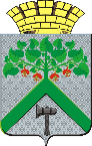 АДМИНИСТРАЦИЯВЕРХНЕСАЛДИНСКОГО  ГОРОДСКОГО  ОКРУГАПОСТАНОВЛЕНИЕАДМИНИСТРАЦИЯВЕРХНЕСАЛДИНСКОГО  ГОРОДСКОГО  ОКРУГАПОСТАНОВЛЕНИЕАДМИНИСТРАЦИЯВЕРХНЕСАЛДИНСКОГО  ГОРОДСКОГО  ОКРУГАПОСТАНОВЛЕНИЕот____________ №________г. Верхняя Салда